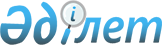 Об утверждении объема использования государственных ресурсов семенного зернаПостановление Правительства Республики Казахстан от 10 апреля 2001 года N 484

      В соответствии с постановлением Правительства Республики Казахстан от 28 марта 2001 года N 394 P010394_ "Об утверждении Правил формирования, хранения и использования государственных ресурсов зерна", в целях обеспечения сельскохозяйственных товаропроизводителей республики семенным материалом для проведения посевной кампании 2001 года Правительство Республики Казахстан постановляет: 

      1. Установить объем использования государственных ресурсов семенного зерна в 2001 году (далее - Объем) в размере 100 000 (сто тысяч) тонн из объемов государственных ресурсов семенного зерна, сформированных в соответствии с постановлениями Правительства Республики Казахстан от 14 сентября 1999 года N 1390 P991390_ "О государственных ресурсах семенного зерна" и от 30 сентября 1999 года N 1506 P991506_ "Об утверждении Правил использования зерна государственных ресурсов и резерва", с учетом объемов государственных ресурсов семенного зерна, предусмотренных к выдаче в виде семенных ссуд постановлениями Правительства Республики Казахстан от 25 марта 2001 года N 375 P010375_ "О мерах по оказанию помощи в проведении весенне-полевых работ 2001 года сельскохозяйственным товаропроизводителям Западно-Казахстанской области" и от 30 марта 2001 года N 418 P010418_ "О мерах по оказанию помощи в проведении весенне-полевых работ 2001 года сельскохозяйственным товаропроизводителям Акмолинской области". 

      2. Министерству сельского хозяйства Республики Казахстан в установленном законодательством порядке обеспечить использование государственных ресурсов семенного зерна в пределах установленного Объема.      3. Настоящее постановление вступает в силу со дня подписания.     Первый заместитель     Премьер-Министра     Республики Казахстан     (Специалисты: Мартина Н.А.,                   Цай Л.Г.)
					© 2012. РГП на ПХВ «Институт законодательства и правовой информации Республики Казахстан» Министерства юстиции Республики Казахстан
				